Change of Address for Texas Motor Vehicle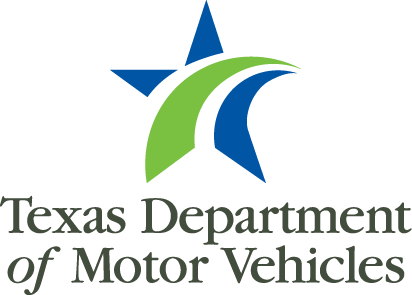 Form VTR-146 Rev. 12/2017	Form available online at www.TxDMV.gov	Page 1 of 1InstructionsInstructionsInstructionsInstructionsInstructionsInstructionsInstructionsInstructionsInstructionsTo change the owner address and update your Texas title record, complete the Owner Information Section of this form, and mail to:Texas Department of Motor Vehicles Vehicle Titles and Registration DivisionP.O. Box 26417Austin, TX 78755-0417Note: If a P.O. Box is listed as the owner address, the physical location of the vehicle must be listed in the Vehicle Location section.To add or change the address where your vehicle registration renewal notice is mailed, complete the Registration Renewal Mailing Address section, and mail to the address listed above, or complete this address change online at www.TxDMV.gov.To change the owner address and update your Texas title record, complete the Owner Information Section of this form, and mail to:Texas Department of Motor Vehicles Vehicle Titles and Registration DivisionP.O. Box 26417Austin, TX 78755-0417Note: If a P.O. Box is listed as the owner address, the physical location of the vehicle must be listed in the Vehicle Location section.To add or change the address where your vehicle registration renewal notice is mailed, complete the Registration Renewal Mailing Address section, and mail to the address listed above, or complete this address change online at www.TxDMV.gov.To change the owner address and update your Texas title record, complete the Owner Information Section of this form, and mail to:Texas Department of Motor Vehicles Vehicle Titles and Registration DivisionP.O. Box 26417Austin, TX 78755-0417Note: If a P.O. Box is listed as the owner address, the physical location of the vehicle must be listed in the Vehicle Location section.To add or change the address where your vehicle registration renewal notice is mailed, complete the Registration Renewal Mailing Address section, and mail to the address listed above, or complete this address change online at www.TxDMV.gov.To change the owner address and update your Texas title record, complete the Owner Information Section of this form, and mail to:Texas Department of Motor Vehicles Vehicle Titles and Registration DivisionP.O. Box 26417Austin, TX 78755-0417Note: If a P.O. Box is listed as the owner address, the physical location of the vehicle must be listed in the Vehicle Location section.To add or change the address where your vehicle registration renewal notice is mailed, complete the Registration Renewal Mailing Address section, and mail to the address listed above, or complete this address change online at www.TxDMV.gov.To change the owner address and update your Texas title record, complete the Owner Information Section of this form, and mail to:Texas Department of Motor Vehicles Vehicle Titles and Registration DivisionP.O. Box 26417Austin, TX 78755-0417Note: If a P.O. Box is listed as the owner address, the physical location of the vehicle must be listed in the Vehicle Location section.To add or change the address where your vehicle registration renewal notice is mailed, complete the Registration Renewal Mailing Address section, and mail to the address listed above, or complete this address change online at www.TxDMV.gov.To change the owner address and update your Texas title record, complete the Owner Information Section of this form, and mail to:Texas Department of Motor Vehicles Vehicle Titles and Registration DivisionP.O. Box 26417Austin, TX 78755-0417Note: If a P.O. Box is listed as the owner address, the physical location of the vehicle must be listed in the Vehicle Location section.To add or change the address where your vehicle registration renewal notice is mailed, complete the Registration Renewal Mailing Address section, and mail to the address listed above, or complete this address change online at www.TxDMV.gov.To change the owner address and update your Texas title record, complete the Owner Information Section of this form, and mail to:Texas Department of Motor Vehicles Vehicle Titles and Registration DivisionP.O. Box 26417Austin, TX 78755-0417Note: If a P.O. Box is listed as the owner address, the physical location of the vehicle must be listed in the Vehicle Location section.To add or change the address where your vehicle registration renewal notice is mailed, complete the Registration Renewal Mailing Address section, and mail to the address listed above, or complete this address change online at www.TxDMV.gov.To change the owner address and update your Texas title record, complete the Owner Information Section of this form, and mail to:Texas Department of Motor Vehicles Vehicle Titles and Registration DivisionP.O. Box 26417Austin, TX 78755-0417Note: If a P.O. Box is listed as the owner address, the physical location of the vehicle must be listed in the Vehicle Location section.To add or change the address where your vehicle registration renewal notice is mailed, complete the Registration Renewal Mailing Address section, and mail to the address listed above, or complete this address change online at www.TxDMV.gov.To change the owner address and update your Texas title record, complete the Owner Information Section of this form, and mail to:Texas Department of Motor Vehicles Vehicle Titles and Registration DivisionP.O. Box 26417Austin, TX 78755-0417Note: If a P.O. Box is listed as the owner address, the physical location of the vehicle must be listed in the Vehicle Location section.To add or change the address where your vehicle registration renewal notice is mailed, complete the Registration Renewal Mailing Address section, and mail to the address listed above, or complete this address change online at www.TxDMV.gov.Owner InformationOwner InformationOwner InformationOwner InformationOwner InformationOwner InformationOwner InformationOwner InformationOwner InformationFirst Name (or Entity Name)First Name (or Entity Name)Middle NameMiddle NameLast NameLast NameLast NameSuffix (if any)Suffix (if any)Current AddressCurrent AddressCurrent AddressCurrent AddressCurrent AddressCurrent AddressCurrent AddressCurrent AddressCurrent AddressCityCityStateStateCountyCountyZIPZIPZIPEmailEmailEmailEmailEmailEmailPhone NumberPhone NumberPhone NumberVehicle InformationVehicle InformationVehicle InformationVehicle InformationVehicle InformationVehicle InformationVehicle InformationVehicle InformationVehicle InformationYearMakeMakeBody StyleBody StyleCurrent TX License PlateCurrent TX License PlateCurrent TX License PlateCurrent TX License PlateVehicle Identification NumberVehicle Identification NumberVehicle Identification NumberTitle DocumentTitle DocumentTitle DocumentTitle DocumentTitle DocumentTitle DocumentVehicle LocationVehicle LocationVehicle LocationVehicle LocationVehicle LocationVehicle LocationVehicle LocationVehicle LocationVehicle LocationAddressAddressAddressAddressAddressAddressAddressAddressAddressCityCityCityStateStateZIPZIPZIPZIPRegistration Renewal Mailing Address (if different than Owner Information)Registration Renewal Mailing Address (if different than Owner Information)Registration Renewal Mailing Address (if different than Owner Information)Registration Renewal Mailing Address (if different than Owner Information)Registration Renewal Mailing Address (if different than Owner Information)Registration Renewal Mailing Address (if different than Owner Information)Registration Renewal Mailing Address (if different than Owner Information)Registration Renewal Mailing Address (if different than Owner Information)Registration Renewal Mailing Address (if different than Owner Information)Renewal Recipient First Name (or Entity Name)Renewal Recipient First Name (or Entity Name)Renewal Recipient First Name (or Entity Name)Middle NameMiddle NameLast NameLast NameLast NameSuffix (if any)AddressAddressAddressAddressAddressAddressAddressAddressAddressCityCityCityStateStateZIPZIPZIPZIPCertification - State law makes falsifying information a third degree felony.Certification - State law makes falsifying information a third degree felony.Certification - State law makes falsifying information a third degree felony.Certification - State law makes falsifying information a third degree felony.Certification - State law makes falsifying information a third degree felony.Certification - State law makes falsifying information a third degree felony.Certification - State law makes falsifying information a third degree felony.Certification - State law makes falsifying information a third degree felony.Certification - State law makes falsifying information a third degree felony.I certify the information listed above is true and correct. 	_	 	 Signature		DateI certify the information listed above is true and correct. 	_	 	 Signature		DateI certify the information listed above is true and correct. 	_	 	 Signature		DateI certify the information listed above is true and correct. 	_	 	 Signature		DateI certify the information listed above is true and correct. 	_	 	 Signature		DateI certify the information listed above is true and correct. 	_	 	 Signature		DateI certify the information listed above is true and correct. 	_	 	 Signature		DateI certify the information listed above is true and correct. 	_	 	 Signature		DateI certify the information listed above is true and correct. 	_	 	 Signature		Date